
1.北京中瑞祥不锈钢立式压力蒸汽灭菌器 ZRX-29406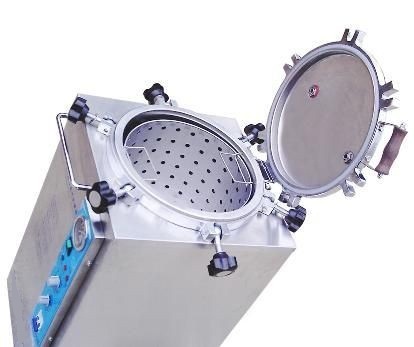 容积:50L额定电压：220V±10% 2.5KW    内腔尺寸：320*550消毒内筒、外筒、外壳全部采用SUS304材质超压自泄最高工作压力：0.165MPa工作压力0.14~0.165Mpa最高工作温度129℃工作温度126℃~129℃断水保护控制指示灯提示工作状态进口硅橡胶密封圈双刻度二类读数压力表温度设定范围(115℃-129℃)时间设定范围(0-80min)灭菌锅设有下排汽